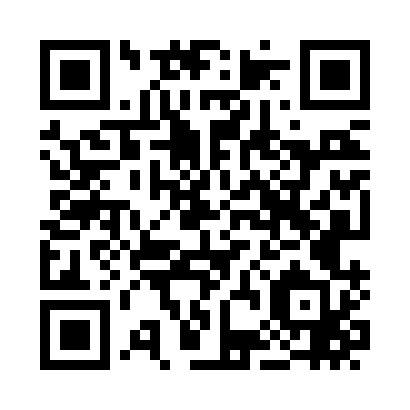 Prayer times for Blaney Hills, South Carolina, USAMon 1 Jul 2024 - Wed 31 Jul 2024High Latitude Method: Angle Based RulePrayer Calculation Method: Islamic Society of North AmericaAsar Calculation Method: ShafiPrayer times provided by https://www.salahtimes.comDateDayFajrSunriseDhuhrAsrMaghribIsha1Mon4:516:151:275:138:3910:032Tue4:526:161:275:138:3910:033Wed4:526:161:275:138:3910:024Thu4:536:171:285:138:3810:025Fri4:546:171:285:138:3810:026Sat4:546:181:285:148:3810:017Sun4:556:181:285:148:3810:018Mon4:566:191:285:148:3810:019Tue4:566:191:285:148:3710:0010Wed4:576:201:295:148:3710:0011Thu4:586:201:295:148:379:5912Fri4:596:211:295:148:369:5913Sat4:596:221:295:148:369:5814Sun5:006:221:295:148:369:5815Mon5:016:231:295:158:359:5716Tue5:026:241:295:158:359:5617Wed5:036:241:295:158:349:5518Thu5:046:251:295:158:349:5519Fri5:056:261:295:158:339:5420Sat5:056:261:305:158:339:5321Sun5:066:271:305:158:329:5222Mon5:076:281:305:158:319:5123Tue5:086:281:305:158:319:5124Wed5:096:291:305:158:309:5025Thu5:106:301:305:148:299:4926Fri5:116:301:305:148:299:4827Sat5:126:311:305:148:289:4728Sun5:136:321:305:148:279:4629Mon5:146:321:305:148:269:4530Tue5:156:331:305:148:259:4431Wed5:166:341:295:148:259:43